УТВЕРЖДЕНОПостановлением Правления Центрального Республиканского Банка Донецкой Народной Республики26 августа 2015 г. № 55(в редакции Постановления Правления Центрального Республиканского Банка Донецкой Народной Республикиот 31 марта 2017 г. № 93)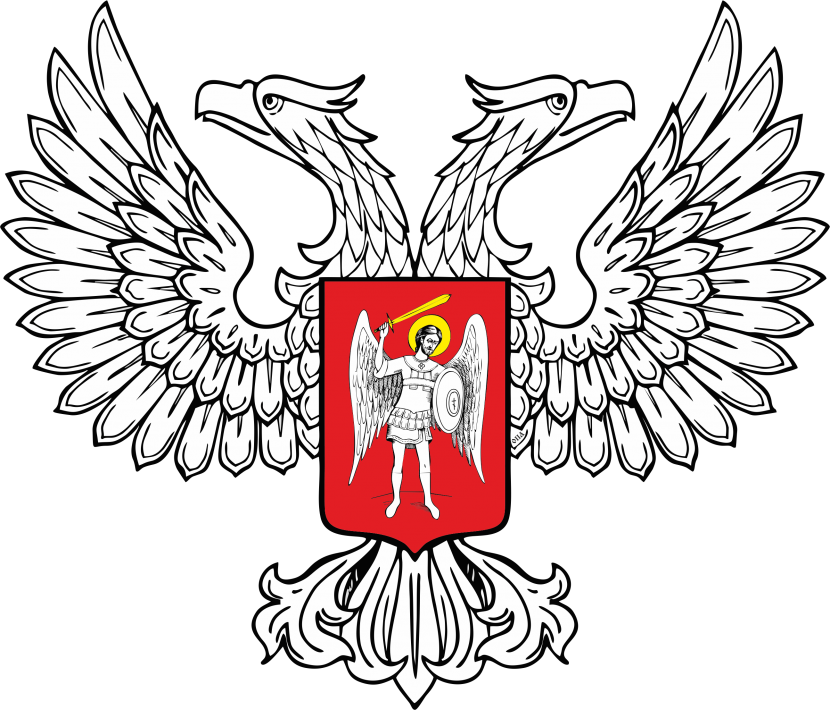 Правила осуществления трансграничных переводов денежных средств в Донецкой Народной РеспубликеОбщие положенияПравила осуществления трансграничных переводов денежных средств в Донецкой Народной Республике (далее – Правила) разработаны в соответствии с Положением о Центральном Республиканском Банке Донецкой Народной Республики, утвержденным Постановлением Президиума Совета Министров Донецкой Народной Республики от 06 мая 2015 г. № 8-2, и устанавливают основания и порядок осуществления переводов денежных средств со счетов, открытых в Центральном Республиканском Банке Донецкой Народной Республики, за пределы Донецкой Народной Республики, а также порядок зачисления денежных средств на такие счета из-за пределов Донецкой Народной Республики.Настоящие Правила не распространяются на переводы денежных средств, которые осуществляются без открытия счета. Плательщиками, получателями трансграничных переводов денежных средств на территории Донецкой Народной Республики (далее при совместном упоминании – клиенты) могут являться: физические лица; физические лица – предприниматели, зарегистрированные на территории Донецкой Народной Республики; юридические лица, зарегистрированные на территории Донецкой Народной Республики;зарегистрированные на территории Донецкой Народной Республики в установленном порядке филиалы юридических лиц-нерезидентов.Юридические лица, физические лица – предприниматели и филиалы юридических лиц-нерезидентов имеют право осуществлять переводы денежных средств за пределы Донецкой Народной Республики и получать переводы из-за пределов Донецкой Народной Республики при условии их аккредитации в Министерстве доходов и сборов Донецкой Народной Республики как субъектов внешнеэкономической деятельности, за исключением:получения денежных средств за уже поставленный нерезиденту предмет экспорта, после прекращения аккредитации получателя денежных средств;получения денежных средств в качестве возврата предоплаты по внешнеэкономическому договору, после прекращения аккредитации получателя денежных средств.Центральный Республиканский Банк Донецкой Народной Республики (далее – Центральный Республиканский Банк) осуществляет перевод денежных средств за пределы Донецкой Народной Республики посредством списания денежных средств со счетов плательщиков на основании их платежных поручений и перевода таких денежных средств через корреспондентский счет в банк – нерезидент получателя средств, в соответствии с условиями заключенных договоров об установлении корреспондентских отношений.Переводы денежных средств за пределы Донецкой Народной Республики осуществляются в пределах граничных сумм, определенных настоящими Правилами. При осуществлении перевода денежных средств в валюте, отличной от российских рублей, эквивалент граничной суммы рассчитывается с использованием официальных курсов валют, установленных Центральным Республиканским Банком на день списания денежных средств со счета плательщика.Центральный Республиканский Банк осуществляет контроль за соблюдением требований, установленных настоящими Правилами.Центральный Республиканский Банк не вмешивается в договорные отношения клиентов. Взаимные претензии между плательщиком и получателем денежных средств, кроме возникших по вине Центрального Республиканского Банка, регулируются ими в порядке, установленном законодательством Донецкой Народной Республики, без участия Центрального Республиканского Банка.Трансграничные переводы физических лицПо поручениям физических лиц с их текущих счетов могут осуществляться переводы денежных средств за пределы Донецкой Народной Республики, не связанные с предпринимательской деятельностью:на счета юридических лиц в сумме, которая не превышает 70 000 российских рублей или эквивалент этой суммы в другой валюте в течение одного календарного месяца, без документов, свидетельствующих о наличии основания у клиента для осуществления перевода (далее – подтверждающие документы);на счета юридических лиц в сумме, которая превышает 70 000 российских рублей или эквивалент этой суммы в другой валюте в течение одного календарного месяца, на основании подтверждающих документов;на счета физических лиц в сумме, которая не превышает 70 000 российских рублей или эквивалент этой суммы в другой валюте в день, без подтверждающих документов. По поручениям физических лиц с их текущих счетов могут осуществляться трансграничные переводы на основании подтверждающих документов на следующие цели:для оплаты расходов на лечение в медицинских учреждениях другого государства, а также оплаты расходов на транспортировку больных; для оплаты расходов на обучение и стажировку в учебных заведениях другого государства, расходов на проведение тестов, экзаменов и тому подобного; для оплаты сборов (пошлины) за действия, связанные с охраной прав на объекты интеллектуальной собственности, включая оплату услуг патентных ведомств других стран и патентных поверенных за рубежом;для оплаты расходов, связанных со смертью граждан за рубежом (транспортные расходы и расходы на захоронение).Трансграничные переводы юридических лиц, физических лиц – предпринимателей и филиалов юридических лиц-нерезидентовПо поручениям юридических лиц и физических лиц – предпринимателей с их текущих счетов могут осуществляться следующие переводы денежных средств за пределы Донецкой Народной Республики:для выполнения их обязательств по оплате товара;для выполнения их обязательств по возврату денежных средств, привлеченных от нерезидента на условиях возвратности, а также осуществления выплат за пользование этими денежными средствами, комиссий, неустойки и других платежей, установленных договором о предоставлении кредита (займа, возвратной финансовой помощи и прочее), зарегистрированным Центральным Республиканским Банком;для выполнения их обязательств по оплате прав интеллектуальной собственности – компьютерных программ, изобретений, полезных моделей, промышленных образцов, компиляций данных (баз данных) – на сумму не более 7 000 000 российских рублей (либо эквивалента этой суммы в другой валюте) в течение календарного года;для выполнения их обязательств по оплате аренды имущества на сумму не более 7 000 000 российских рублей (либо эквивалента этой суммы в другой валюте) в течение календарного года;для выполнения их обязательств по оплате транспортных услуг по перевозке грузов, транспортно-экспедиционных услуг и расходов экспедитора-нерезидента в целях исполнения обязательств перед ним, установленных договором транспортной экспедиции; для выполнения обязательств резидента – туристического агента перед нерезидентом по оплате туристических услуг в соответствии с условиями внешнеэкономического договора, при наличии сведений об этом резиденте в Республиканском Реестре туристических агентов Донецкой Народной Республики, с предоставлением выписки из него, а также сведений о нерезиденте – туристическом агенте, который является получателем денежных средств, в перечне Министерства молодежи, спорта и туризма Донецкой Народной Республики или при наличии копий документов, подтверждающих наличие статуса туристического оператора у нерезидента – получателя денежных средств;для выполнения обязательств резидента – юридического лица, предоставляющего услуги автовокзала (автостанции), перед нерезидентом – перевозчиком, для оплаты транспортных услуг по перевозке пассажиров и багажа в соответствии с условиями внешнеэкономического договора, при наличии у нерезидента – перевозчика международного разрешения на осуществление таких перевозок;для выполнения их обязательств по оплате неустойки (штрафов, пени) в соответствии с условиями внешнеэкономического договора (контракта) в связи с неисполнением (ненадлежащим исполнением) резидентом своих обязательств, при наличии расчета размера неустойки, на сумму не более 500 000 российских рублей (либо эквивалент этой суммы в другой валюте) в течение календарного месяца, но не более размера неисполненного (ненадлежаще исполненного) обязательства;для выполнения обязательств республиканского оператора почтовой связи Донецкой Народной Республики по проведению взаиморасчетов с почтовыми администрациями и операторами почтовой связи других стран с целью осуществления переводов физических лиц;для выполнения обязательств республиканского оператора связи Донецкой Народной Республики и государственных предприятий, которые являются операторами телекоммуникаций Донецкой Народной Республики, по оплате телекоммуникационных услуг;для выполнения их обязательств по оплате работ и услуг, не указанных в настоящем пункте, на сумму не более 1 000 000 российских рублей (либо эквивалента этой суммы в другой валюте) в течение календарного месяца;для оплаты судебных расходов или возмещения нерезиденту – истцу оплаченных им судебных расходов;по возврату денежных средств, полученных по внешнеэкономическому договору, в связи с неисполнением резидентом своих обязательств;по возврату ошибочно переведенных денежных средств.По поручениям филиалов юридических лиц-нерезидентов с их текущих счетов могут осуществляться следующие переводы денежных средств за пределы Донецкой Народной Республики для:оплаты товара;оплаты прав интеллектуальной собственности – компьютерных программ, изобретений, полезных моделей, промышленных образцов, компиляций данных (баз данных) – на сумму не более 7 000 000 российских рублей (либо эквивалента этой суммы в другой валюте) в течение календарного года;оплаты аренды имущества на сумму не более 7 000 000 российских рублей (либо эквивалента этой суммы в другой валюте) в течение календарного года;оплаты транспортных услуг по перевозке грузов, транспортно-экспедиционных услуг и расходов экспедитора-нерезидента в целях исполнения обязательств перед ним, установленных договором транспортной экспедиции; оплаты неустойки (штрафов, пени) в соответствии с условиями внешнеэкономического договора (контракта) в связи с неисполнением (ненадлежащим исполнением) своих обязательств, при наличии расчета размера неустойки, на сумму не более 500 000 российских рублей (либо эквивалент этой суммы в другой валюте) в течение календарного месяца, но не более размера неисполненного (ненадлежаще исполненного) обязательства;оплаты работ и услуг, не указанных в настоящем пункте, на сумму не более 1 000 000 российских рублей (либо эквивалента этой суммы в другой валюте) в течение календарного месяца;оплаты судебных расходов или возмещения нерезиденту – истцу оплаченных им судебных расходов;возврата денежных средств, полученных по внешнеэкономическому договору, в связи с неисполнением своих обязательств;возврата ошибочно переведенных денежных средств.Граничные суммы, установленные подпунктами 3, 11 пункта 1 Раздела III настоящих Правил, не распространяются на переводы денежных средств за пределы Донецкой Народной Республики, осуществляемые Центральным Республиканским Банком с целью выполнения собственных обязательств или по поручению республиканских и других органов исполнительной власти, а также юридических лиц, которые являются распорядителями и (или) получателями бюджетных средств:со счетов, на которых учитываются денежные средства бюджетов Донецкой Народной Республики – при наличии на платежном поручении отметки Департамента казначейства Министерства финансов Донецкой Народной Республики об осуществлении контрольных функций за целевым направлением бюджетных средств;с иных текущих счетов – при наличии письма – согласования профильного министерства, или другого органа исполнительной власти. Письмо – согласование на осуществление такого перевода должно содержать наименование, идентификационный код юридического лица - отправителя и наименование получателя денежных средств, сумму и валюту перевода. Граничные суммы, установленные подпунктами 3, 11 пункта 1 Раздела III настоящих Правил, не распространяются на переводы денежных средств за пределы Донецкой Народной Республики, осуществляемые для выполнения обязательств юридических лиц, находящихся в сфере управления Министерства культуры Донецкой Народной Республики, по оплате услуг в сфере культуры при наличии письма – согласования Министерства культуры Донецкой Народной Республики. Письмо – согласование на осуществление такого перевода должно содержать наименование, идентификационный код юридического лица – отправителя и наименование получателя денежных средств, сумму и валюту перевода, наименование оплачиваемых услуг.Юридические лица и физические лица – предприниматели для выполнения своих обязательств перед нерезидентами могут осуществлять переводы на счета, открытые им за пределами Донецкой Народной Республики, на цели, указанные в подпунктах 1, 3-5, 8, 11 пункта 1 Раздела III настоящих Правил.Сумма перевода плательщиком на собственный текущий счет, открытый за пределами Донецкой Народной Республики, может увеличиваться на сумму комиссионного вознаграждения банка – нерезидента, которая должна быть подтверждена расчетом суммы оплачиваемых плательщиком комиссий и копией тарифов банка – нерезидента, в котором открыт счет плательщика. Копия тарифов должна содержать стоимость услуг банка – нерезидента, оплачиваемых клиентом, и должна быть заверена клиентом. 7.Переводы Центрального Республиканского Банка осуществляются в соответствии с Положением об установлении корреспондентских отношений  Центральным Республиканским Банком Донецкой Народной Республики, утвержденным Постановлением Правления Центрального Республиканского Банка Донецкой Народной Республики от 26 августа 2015 г. № 58 (зарегистрировано в Министерстве юстиции Донецкой Народной Республики 29 сентября 2015 года, регистрационный № 547), а также договорами об установлении корреспондентских отношений.Документы, предоставляемые для осуществления переводаПлательщик одновременно с платежным поручением на бумажном носителе или в электронном виде, в случаях, предусмотренных настоящими Правилами, обязан предоставить в Центральный Республиканский Банк оригиналы подтверждающих документов, оформленные в соответствии с требованиями законодательства Донецкой Народной Республики, а также их заверенные копии.Копии подтверждающих документов должны быть заверены личной подписью клиента (для юридических лиц и филиалов юридических лиц-нерезидентов – личной подписью руководителя) или уполномоченного им лица и скреплены оттиском его печати (при наличии), и остаются в Центральном Республиканском Банке на хранении.Подтверждающими документами для физических лиц являются документы, подтверждающие наличие у физических лиц – плательщиков обязательств и оснований для осуществления переводов, предусмотренных пунктом 2 раздела II настоящих Правил: договоры (контракты), счета-фактуры юридических лиц – нерезидентов, уполномоченных органов иностранных государств и другие документы, используемые в международной практике.Подтверждающие документы для физических лиц должны содержать следующие реквизиты: наименование и местонахождение получателя денежных средств, наименование банка – получателя, его код и номер счета получателя денежных средств, на который осуществляется перевод, наименование валюты, сумму перевода, целевое назначение платежа.Подтверждающими документами для юридических лиц, филиалов юридических лиц-нерезидентов и физических лиц – предпринимателей могут являться следующие документы, которые подтверждают наличие обязательств и оснований для осуществления переводов, предусмотренных пунктами 1, 2 раздела III настоящих Правил (кроме возврата ошибочно переведенных денежных средств), оформленные в соответствии с требованиями законодательства Донецкой Народной Республики:внешнеэкономические договоры (контракты) и приложения к ним;счета нерезидентов, полномочных органов иностранных государств;грузовые таможенные декларации или другие документы, которые используются для таможенного оформления товаров;акты выполненных работ, оказанных услуг;договоры о предоставлении кредитов (займов, возвратной финансовой помощи и прочее) нерезидентами, оформленные и зарегистрированные в соответствии с требованиями законодательства Донецкой Народной Республики; расчет суммы платежа;другие документы, используемые в международной практике.Плательщики обязаны по требованию Центрального Республиканского Банка предоставлять дополнительные документы, подтверждающие наличие у них обязательств и оснований для осуществления трансграничных переводов,  установленных настоящими Правилами, либо подтверждающие статус нерезидента – получателя денежных средств.Плательщики несут ответственность за достоверность информации, которая содержится в поданных ими документах, в соответствии с законодательством Донецкой Народной Республики. В случае непредоставления плательщиком в Центральный Республиканский Банк подтверждающих документов, соответствующих требованиям законодательства Донецкой Народной Республики, Центральный Республиканский Банк отказывает клиенту в проведении операции по переводу денежных средств за пределы Донецкой Народной Республики. Порядок оформления платежного порученияПеревод денежных средств осуществляется Центральным Республиканским Банком на основании платежных поручений клиентов, оформленных на бумажном носителе или в электронном виде. Перечень и описание обязательных реквизитов платежного поручения приведены в приложении 1 «Порядок заполнения реквизитов платежного поручения» к настоящим Правилам. Форма платежного поручения на бумажном носителе приведена в приложении 2 к настоящим Правилам и не должна превышать один лист формата A4.Платежное поручение заполняется с применением технических средств с использованием шрифта Times New Roman размером не менее 12 печатных пунктов.Платежное поручение на бумажном носителе составляется не менее чем в трех экземплярах, которые подписываются уполномоченным(и) лицом(ами), указанным(и) в карточке с образцами подписей и оттиска печати, и заверяются оттиском печати клиента (при наличии).Максимальное количество символов в реквизите «Назначение платежа» не должно превышать 90 знаков.Платежное поручение в электронной форме подписывается электронной подписью (электронными подписями).Плательщик указывает в реквизите «Назначение платежа» исчерпывающую (полную) информацию о платеже и подтверждающих документах. Реквизиты получателя в платежном поручении должны соответствовать реквизитам, указанным в подтверждающих документах, являющихся основанием для осуществления перевода.За достоверность информации, указанной в платежном поручении, ответственность несет плательщик.Плательщик при осуществлении перевода, связанного со списанием российских рублей со своего счета, перед текстовой частью в реквизите «Назначение платежа» должен указать код вида операции согласно перечню валютных и иных операций резидентов и нерезидентов, указанному в приложении 2 к Инструкции Банка России от 04.06.2012 № 138-И «О    порядке представления резидентами и нерезидентами уполномоченным       банкам документов и информации, связанных с проведением валютных операций, порядке оформления паспортов сделок, а также порядке учета уполномоченными банками валютных операций и контроля за их проведением», который соответствует назначению платежа, а также сведениям, содержащимся в подтверждающих документах.Код вида валютной операции плательщику необходимо согласовывать с получателем денежных средств. Порядок предоставления, отзыва и исполнения платежного порученияПлатежные поручения принимаются к исполнению Центральным Республиканским Банком в течение десяти календарных дней с даты составления платежного поручения. Центральный Республиканский Банк не принимает к исполнению платежное поручение, в котором имеются подчистки и исправления, а также, если текст документа невозможно прочитать.При поступлении платежного поручения, работник Центрального Республиканского Банка проставляет на каждом экземпляре платежного поручения в левом верхнем углу дату принятия документа к исполнению, заверяет ее личной подписью и штампом, а также осуществляет проверку:соответствия перевода денежных средств требованиям настоящих Правил и требованиям законодательства Донецкой Народной Республики;наличия подтверждающих документов для осуществления перевода, оформленных в соответствии с требованиями законодательства Донецкой Народной Республики;соответствия заполнения реквизитов платежного поручения требованиям настоящих Правил и реквизитам, указанным в подтверждающих документах;наличия на счете плательщика денежных средств, достаточных для осуществления перевода и оплаты комиссионного вознаграждения Центральному Республиканскому Банку.Центральный Республиканский Банк осуществляет списание денежных средств со счета плательщика на основании платежного поручения с учетом суммы комиссионного вознаграждения Центрального Республиканского Банка.В случае отсутствия на счете плательщика денежных средств, достаточных для осуществления перевода и оплаты комиссионного вознаграждения Центральному Республиканскому Банку, и (или) несоответствия платежного поручения требованиям настоящих Правил и (или) несоответствия перевода денежных средств требованиям настоящих Правил и требованиям законодательства Донецкой Народной Республики и (или) отсутствия надлежащим образом оформленных подтверждающих документов для осуществления перевода, Центральный Республиканский Банк на обратной стороне двух экземпляров платежного поручения делает надпись о причине его возврата с указанием даты возврата. Один из таких экземпляров Центральный Республиканский Банк возвращает плательщику без исполнения, два других экземпляра платежного поручения, на одном из которых есть надпись о причине его возврата, остаются в Центральном Республиканском Банке.При наличии на счете плательщика денежных средств, достаточных для осуществления перевода и оплаты комиссионного вознаграждения Центральному Республиканскому Банку, соответствия платежного поручения требованиям настоящих Правил, соответствия перевода денежных средств требованиям настоящих Правил и требованиям законодательства Донецкой Народной Республики, предоставлении клиентом надлежащим образом оформленных подтверждающих документов для осуществления перевода, работник Центрального Республиканского Банка, ответственный за валютный контроль, проставляет отметку об осуществлении проверки в соответствии с пунктом 3 раздела VI настоящих Правил на каждом экземпляре платежного поручения и передает все три экземпляра для исполнения работнику Центрального Республиканского Банка, ответственному за осуществление перевода.После исполнения платежного поручения работник Центрального Республиканского Банка, ответственный за осуществление перевода, проставляет в нижнем правом углу каждого экземпляра платежного поручения дату его исполнения, оттиск личного штампа и свою подпись и передает два экземпляра работнику Центрального Республиканского Банка, ответственному за валютный контроль. Если перевод денежных средств осуществляется по поручению юридического лица, физического лица – предпринимателя или филиала юридического лица-нерезидента, работник Центрального Республиканского Банка, ответственный за валютный контроль, вносит информацию о переводе в журнал контроля за своевременностью расчетов по экспортным, импортным операциям резидентов, порядок ведения которого установлен Временным порядком расчетов по экспортным, импортным операциям и контроля за такими операциями в Донецкой Народной Республике, утвержденным Постановлением Правления Центрального Республиканского Банка Донецкой Народной Республики от 21 мая 2015 г. № 4 (зарегистрировано в Министерстве юстиции Донецкой Народной Республики 05 июня 2015 г., регистрационный № 172).Если перевод денежных средств осуществляется по поручению физического лица, работник Центрального Республиканского Банка, ответственный за валютный контроль, проставляет отметку о переводе на оригиналах подтверждающих документов и их заверенных копиях. Указанная отметка должна содержать дату, сумму и валюту платежа, а также заверяться подписью работника Центрального Республиканского Банка, ответственного за валютный контроль, и оттиском его личного штампа.Один из экземпляров платежного поручения возвращается клиенту, два экземпляра остаются на хранении в Центральном Республиканском Банке.Центральный Республиканский Банк не имеет права вносить исправления в платежное поручение клиента, за исключением номера счета в реквизите 11 приложения 1 «Порядок заполнения реквизитов платежного поручения» к настоящим Правилам.До момента исполнения платежа плательщик имеет право отозвать платежное поручение из Центрального Республиканского Банка без исполнения на основании письменного уведомления в произвольной форме, подписанного уполномоченным лицом, указанным в карточке с образцами подписей и оттиска печати, и заверенного оттиском печати клиента (при наличии), на полную сумму.Плательщик имеет право обратиться в Центральный Республиканский Банк с письменным заявлением в произвольной форме, подписанным уполномоченным лицом (уполномоченными лицами), указанным в карточке с образцами подписей и оттиска печати, и заверенного оттиском печати клиента (при наличии), с целью уточнения ошибочно указанных реквизитов по раннее отправленному переводу денежных средств за пределы Донецкой Народной Республики.Порядок зачисления трансграничных переводов При поступлении в Центральный Республиканский Банк распоряжения банка – отправителя о перечислении денежных средств с корреспондентского счета «Лоро» в пользу клиента Центрального Республиканского Банка или подтверждения (выписки с корреспондентского счета), полученного от банка – отправителя по корреспондентскому счету «Ностро», о зачислении на этот счет денежных средств в пользу клиента Центрального Республиканского Банка (далее – уведомления банка – отправителя), Центральный Республиканский Банк проверяет наличие и правильность заполнения в них следующей информации:наименование юридического лица или филиала юридического лица-нерезидента – получателя денежных средств (фамилия, имя, отчество для физических лиц – предпринимателей и физических лиц);код получателя денежных средств: идентификационный код юридического лица или филиала юридического лица-нерезидента, идентификационный номер физического лица - предпринимателя или индивидуальный налоговый номер физического лица /регистрационный номер карточки налогоплательщика;номер счета получателя денежных средств.Если при проверке было установлено, что указанная информация отсутствует или является неверной, Центральный Республиканский Банк переводит денежные средства на счет 3720 «Кредитовые суммы до выяснения» и запрашивает уточняющую информацию у банка – отправителя.В случае отсутствия уточняющей информации от банка – отправителя в течение десяти рабочих дней с даты запроса, Центральный Республиканский Банк имеет право возвратить денежные средства банку – отправителю.Если информация, перечисленная в пункте 1 Раздела VII настоящих Правил, содержится в уведомлении банка – отправителя и (или) в полученной уточняющей информации банка – отправителя и совпадает с реквизитами получателя денежных средств – юридического лица, филиала юридического лица-нерезидента или физического лица – предпринимателя, Центральный Республиканский Банк:переводит денежные средства на счет 2603 «Распределительные счета субъектов хозяйствования»;информирует клиента о поступившей в его пользу сумме денежных средств; требует документы для осуществления валютного контроля и подтверждения их целевого назначения: копии внешнеэкономических договоров (контрактов), копии договоров о предоставлении нерезидентами кредитов (займов, возвратной финансовой помощи и прочее), оформленных и зарегистрированных в соответствии с требованиями законодательства Донецкой Народной Республики, спецификаций, счетов, грузовых таможенных деклараций или других документов, которые используются для таможенного оформления, товарно-транспортных накладных, зарегистрированных Министерством доходов и сборов Донецкой Народной Республики, актов выполненных работ и прочее; а также требует предоставления уточняющей информации (при необходимости).Клиент обязан предоставить в Центральный Республиканский Банк уточняющую информацию и документы, указанные в пункте 4 Раздела VII настоящих Правил, в течение десяти рабочих дней, после зачисления денежных средств на счет 2603 «Распределительные счета субъектов хозяйствования».В случае не предоставления клиентом уточняющей информации и документов, указанных в пункте 4 Раздела VII настоящих Правил в течение десяти рабочих дней после зачисления денежных средств на счет 2603 «Распределительные счета субъектов хозяйствования», ЦентральныйРеспубликанский Банк имеет право списать денежные средства с указанного счета и возвратить их банку – отправителю.Центральный Республиканский Банк зачисляет на счет получателя – юридического лица, филиала юридического лица-нерезидента или физического лица – предпринимателя денежные средства после получения документов, указанных в пункте 4 Раздела VII настоящих Правил, и уточняющей информации (при необходимости), предоставленной в письменном виде.Центральный Республиканский Банк возвращает денежные средства по реквизитам, указанным в уведомлении банка – отправителя, со счетов 3720 «Кредитовые суммы до выяснения» или 2603 «Распределительные счета субъектов хозяйствования» на основании уведомления банка – отправителя о возврате денежных средств или письменного отказа клиента от поступивших ему денежных средств.Если информация, перечисленная в пункте 1 Раздела VII настоящих Правил, содержится в уведомлении банка – отправителя и (или) в полученной уточняющей информации банка – отправителя и совпадает с реквизитами получателя денежных средств – физического лица, Центральный Республиканский Банк переводит денежные средства на текущий счет такого физического лица.Возврат отправителю денежных средств, зачисленных на счет клиента, осуществляется на основании его платежного поручения, если иное не установлено в договоре банковского счета.Первый заместитель Председателя	Ю.А. Дмитренко